Практическая работатребования к формату тексту:Размер листа А5.Размер и тип шрифта заголовка Times New Roman 18, остального текста 16.Заголовок расположен по центру, остальной текст – по ширине листа.Межстрочный интервал – полуторный.Абзацные отступы – 1 см.Размеры полей документа: верхнее, нижнее и правое – 1 см, левое – 1,5 см.Страницы должны быть пронумерованы начиная с 0, «от центра», без номера на первой странице.Текст должен быть набран с учётом всех правил и соблюдением типов начертания шрифта.образец: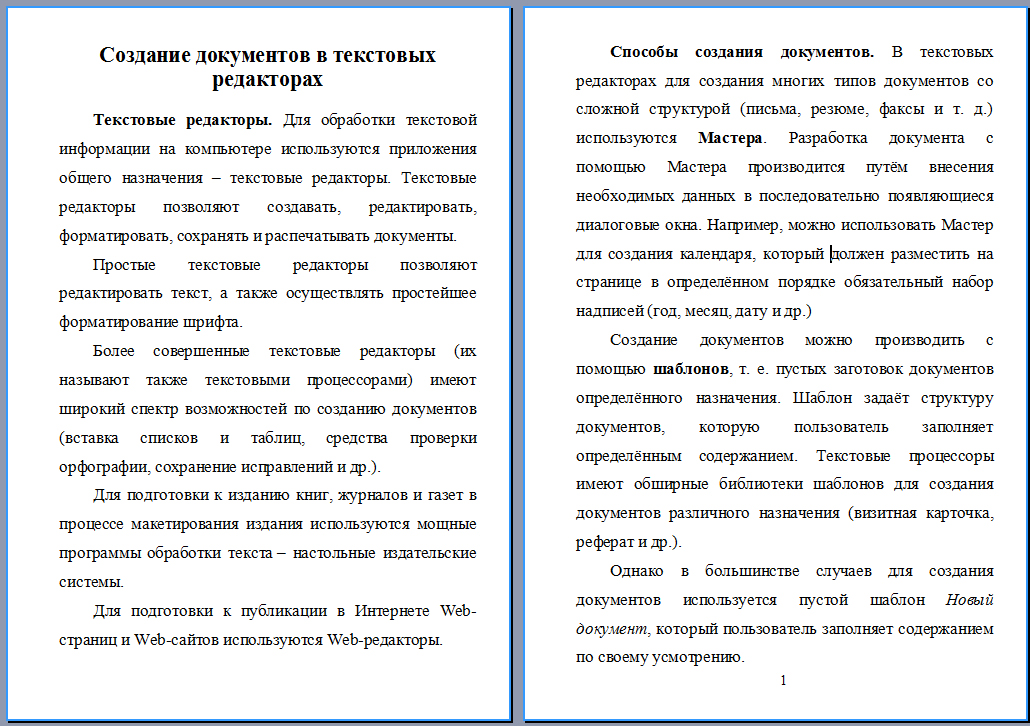 